REQUERIMENTO Nº 101/2019 Parte superior do formulárioRequer informações quanto ao recapeamento da Avenida Amadeu Tortelli no bairro Conjunto Habitacional dos Trabalhadores, conforme especifica.Senhor Presidente,Senhores Vereadores, Considerando que, a Avenida Amadeu Tortelli, localizada no bairro Conjunto Habitacional dos Trabalhadores está intransitável, e o asfalto esta deteriorando, colocando em riscos de acidentes os veículos e transeuntes que utilizam a tal Avenida, a má conservação do asfalta obriga os motoristas a trafegarem em zig zag, aumentando assim o risco de acidentes.Considerando que, este Vereador esteve pessoalmente no local e inúmeros moradores reunidos em especial o Senhor Romildo Alves Martins, solicitaram o recapeamento da Avenida.Considerando que a Constituição Federal em seu inciso XXXIII, do artigo 5º, dispõe que, “todos têm o direito a receber dos órgãos públicos informações de seu interesse particular, ou de interesse coletivo ou geral, que serão prestadas no prazo da lei, sob pena de responsabilidade, ressalvadas aquelas cujo sigilo seja imprescindível à segurança da sociedade e do Estado”, e sob o tema, que o Supremo Tribunal Federal, no RE 865401, em decisão de repercussão geral, decidiu que: “o fato é que o controle da Administração Pública pelo parlamentar e pelo legislativo ... ou tornar mais eficiente os controles não podem ser tolhidos, muito menos com a imposição de restrições a direitos fundamentais não autorizadas pela Constituição Federal”.REQUEIRO que, nos termos do Art. 10, Inciso X, da Lei Orgânica do município de Santa Bárbara d’Oeste, combinado com o Art. 63, Inciso IX, do mesmo diploma legal, seja oficiado Excelentíssimo Senhor Prefeito Municipal para que encaminhe a esta Casa de Leis as seguintes informações: 1º) Existe no cronograma de execução de serviços da Secretaria responsável a execução quanto ao recapeamento da Avenida Amadeu Tortelli, no bairro Conjunto habitacional dos Trabalhadores?2º) Caso positivo, quando? 3º) Caso negativo, seria possível incluir no cronograma de serviços para que o recapeamento seja feito urgente na Avenida?                     4º) Outras informações que julgarem necessárias.                     5º) Fotos do local em anexoPlenário “Dr. Tancredo Neves”, em 31 de Janeiro de 2019.                          Paulo Cesar MonaroPaulo Monaro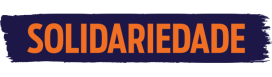 Foto do Local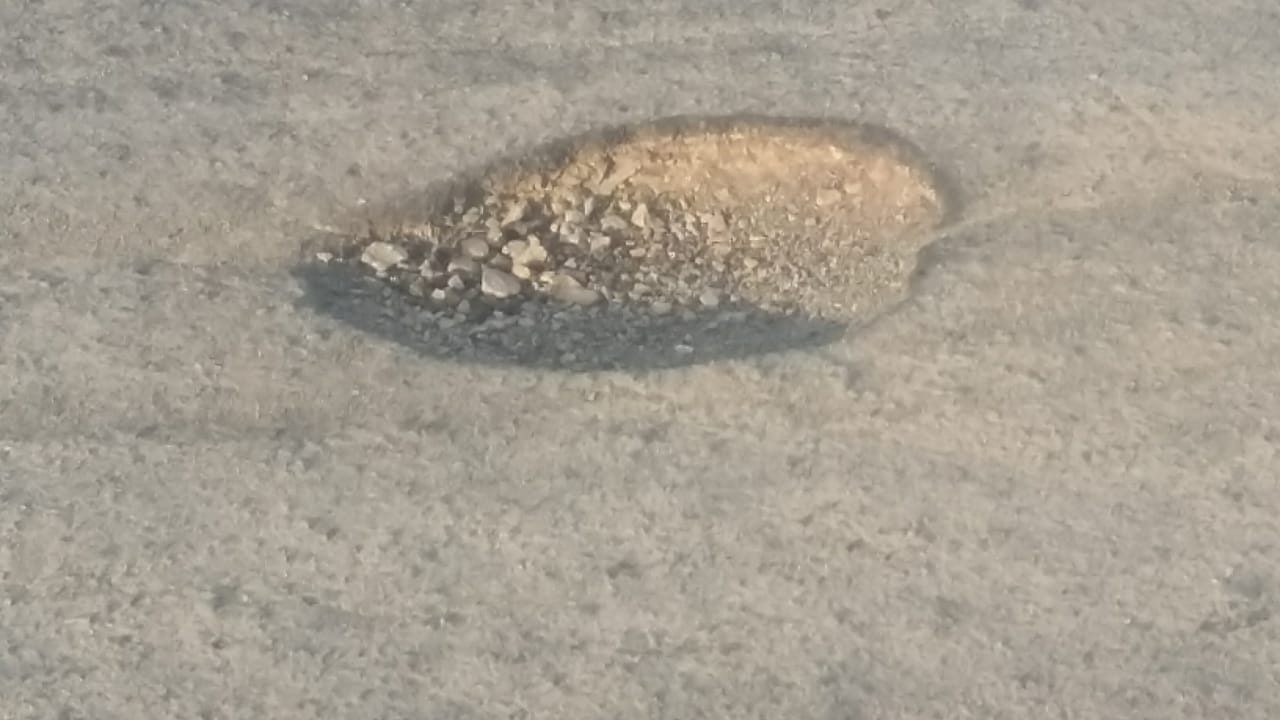 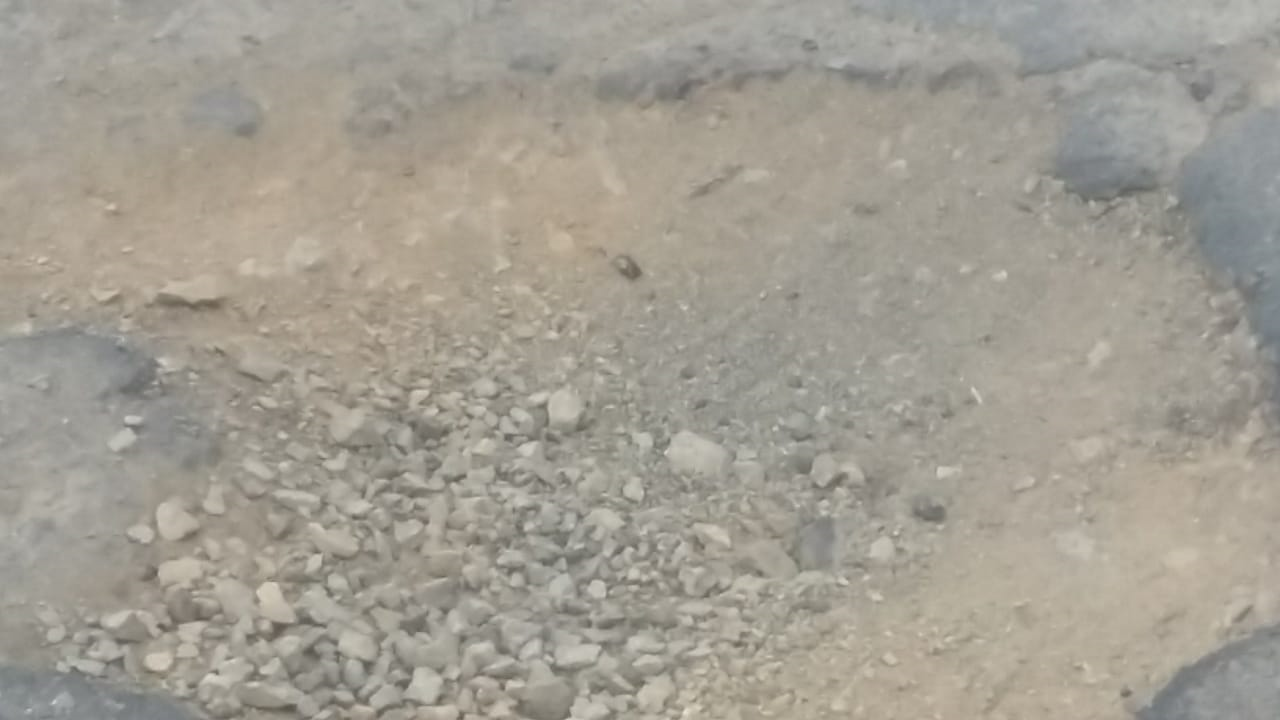 